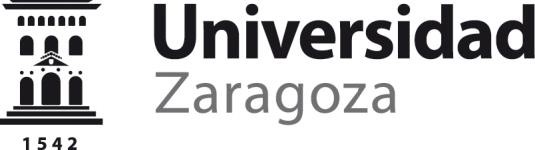 PREMIO EXTRAORDINARIO DE DOCTORADOModelo de Curriculum científicoRama de conocimiento de CIENCIAS SOCIALES Y JURIDICAS                (a cumplimentar por cada candidato)Fecha:Fdo.:NOTA: Se adjuntará curriculum científico según modelo normalizado en el que se reflejarán, exclusivamente, los méritos relacionados con la tesis doctoral. A efectos de que la evaluación sea lo más objetiva posible, el concursante deberá presentar con cada mérito un resumen de la aportación científica y una explicación del vínculo que le une exactamente a la tesisPublicaciones (libros, artículos y comentarios a sentencias)Comunicaciones a Congresos o reuniones científicasConcesión de Becas de InvestigaciónOtros méritos relacionados con la tesis doctoralDATOS PERSONALESDATOS PERSONALESAPELLIDOS Y NOMBRE:DNIDIRECCIÓN POSTAL:TLFNO.CORREO ELECTRÓNICO:Autores:Autores:Posición del autor en el artículo:Posición del autor en el artículo:Título:Título:Revista:Revista:Año:Cuartil:Índice de impacto:Resumen/Vinculo con la tesisAutores:Autores:Posición del autor:Posición del autor:Título:Título:Tipo de presentación: Ponencia/oral/posterTipo de presentación: Ponencia/oral/posterNombre del congresoNombre del congresoLugar de celebraciónAñoNacional o internacional:Nacional o internacional:Organismo que otorga la beca:Duración en años: